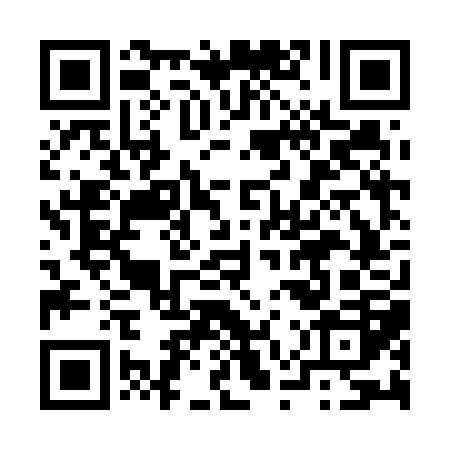 Ramadan times for Bibouleman, CameroonMon 11 Mar 2024 - Wed 10 Apr 2024High Latitude Method: NonePrayer Calculation Method: Muslim World LeagueAsar Calculation Method: ShafiPrayer times provided by https://www.salahtimes.comDateDayFajrSuhurSunriseDhuhrAsrIftarMaghribIsha11Mon5:115:116:2012:223:336:256:257:3012Tue5:105:106:1912:223:326:246:247:2913Wed5:105:106:1912:223:316:246:247:2914Thu5:105:106:1912:213:316:246:247:2915Fri5:095:096:1812:213:306:246:247:2916Sat5:095:096:1812:213:296:246:247:2917Sun5:095:096:1712:203:286:246:247:2818Mon5:085:086:1712:203:276:236:237:2819Tue5:085:086:1712:203:266:236:237:2820Wed5:085:086:1612:203:256:236:237:2821Thu5:075:076:1612:193:246:236:237:2722Fri5:075:076:1612:193:236:226:227:2723Sat5:065:066:1512:193:226:226:227:2724Sun5:065:066:1512:183:216:226:227:2725Mon5:065:066:1412:183:206:226:227:2726Tue5:055:056:1412:183:196:226:227:2727Wed5:055:056:1412:173:186:216:217:2628Thu5:045:046:1312:173:186:216:217:2629Fri5:045:046:1312:173:186:216:217:2630Sat5:035:036:1212:173:196:216:217:2631Sun5:035:036:1212:163:196:216:217:261Mon5:035:036:1212:163:206:206:207:252Tue5:025:026:1112:163:206:206:207:253Wed5:025:026:1112:153:206:206:207:254Thu5:015:016:1112:153:216:206:207:255Fri5:015:016:1012:153:216:206:207:256Sat5:005:006:1012:153:226:196:197:257Sun5:005:006:0912:143:226:196:197:258Mon5:005:006:0912:143:226:196:197:249Tue4:594:596:0912:143:236:196:197:2410Wed4:594:596:0812:133:236:196:197:24